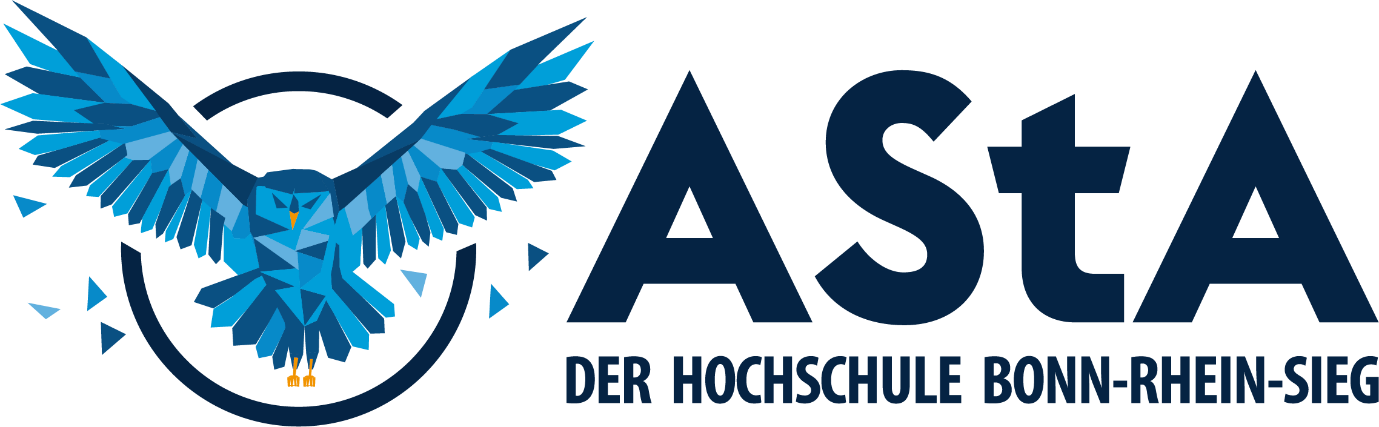 Wir freuen uns, dass du Interesse am AStA hast! Um dich vorab schon besser kennen zu lernen, würden wir dich bitten die nachfolgenden Fragen auszufüllen und an info@asta.h-brs.de zu schicken.Wie heißt du?Was studierst du in welchem Semester? Wieso möchtest du beim AStA mitmachen?Was machst du in deiner Freizeit?In welches Referat möchtest du und wieso?Wie viele Stunden in der Woche hast du für den AStA zur Verfügung?